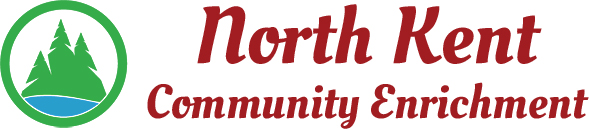 204 E. Muskegon Cedar Springs, MI 49319616-696-7320	www.myNKCE.comAgenda for Regular Meeting of Monday September 14, 2020 @ 6:00 Call to orderApproval of agendaConsent Agenda	Approval of August 2020 MinutesApproval of August Financial Statements Information and Discussion ItemsVirtual RunFall eventsPickleball courtsSolon/Algoma  facilitiesAudit LetterMML Dividend LetterAction ItemsConfirm Next Meeting October 5, 2020Adjourn